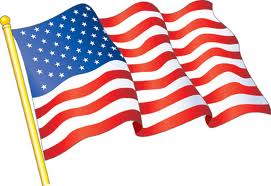 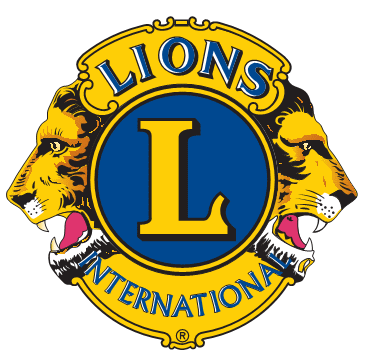 Flags Over Liberty HillSupport the Liberty Hill Lions Club and show your patriotism! For a yearly donation of $75, a 3’ x5’ United States Flag will be placed in front of your home or business on the following holidays:  Martin Luther King Day Presidents’ Day Memorial Day Flag Day (June 14) July 4 Labor Day Veterans Day  (In case of rain, Patriots’ Day, September 11, will be the make-up date).Donations support the following local, state and national charitable work:  LISD scholarships, LISD eye exams and eyeglasses; Lions Foundation Park; Texas Lions Camp in Kerrville, Texas; Leader Dog Program; and world-wide eradication of river blindness and measles.  Name: ________________________________ _________ Phone # _______________________________________Address: ____________________________________     	     business 	or 	residence (circle one)              ____________________________Email address: _________________________________________*Initial installation of the flag may involve a pvc tube sunk into the ground and marked with an orange cap at the front of your property nearest the road access.  You may be contacted about installation issues by a local Lion.  For more information contact Susan Hopper shopper8707@hotmail  or 512-966-6019Make checks payable to: Liberty Hill Lions    and mail to:  285 Quarterhorse Drive, Liberty Hill, 78642 or go online at https://www.pledgereg.com/flags-over-liberty-hill to pay by credit card.  For more information on the Liberty Hill Lions, visit us at www.lhlions.org